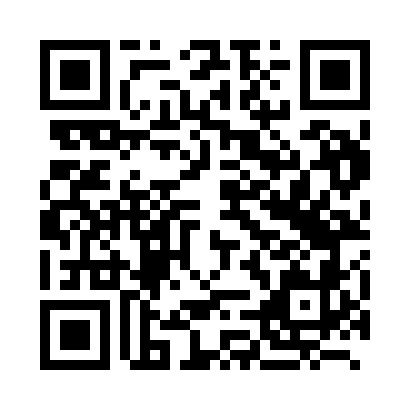 Prayer times for Craiova, Dolj, RomaniaWed 1 May 2024 - Fri 31 May 2024High Latitude Method: Angle Based RulePrayer Calculation Method: Muslim World LeagueAsar Calculation Method: HanafiPrayer times provided by https://www.salahtimes.comDateDayFajrSunriseDhuhrAsrMaghribIsha1Wed4:206:151:226:218:2910:172Thu4:186:141:226:228:3010:193Fri4:166:121:226:238:3210:214Sat4:146:111:216:238:3310:235Sun4:116:101:216:248:3410:246Mon4:096:081:216:258:3510:267Tue4:076:071:216:268:3610:288Wed4:056:061:216:268:3710:309Thu4:036:041:216:278:3910:3210Fri4:016:031:216:288:4010:3411Sat3:596:021:216:288:4110:3512Sun3:576:011:216:298:4210:3713Mon3:556:001:216:308:4310:3914Tue3:535:581:216:308:4410:4115Wed3:515:571:216:318:4510:4316Thu3:505:561:216:328:4710:4517Fri3:485:551:216:328:4810:4618Sat3:465:541:216:338:4910:4819Sun3:445:531:216:338:5010:5020Mon3:425:521:216:348:5110:5221Tue3:405:511:216:358:5210:5422Wed3:395:501:216:358:5310:5523Thu3:375:501:226:368:5410:5724Fri3:355:491:226:368:5510:5925Sat3:345:481:226:378:5611:0026Sun3:325:471:226:388:5711:0227Mon3:315:471:226:388:5811:0428Tue3:295:461:226:398:5911:0529Wed3:285:451:226:399:0011:0730Thu3:265:451:226:409:0011:0831Fri3:255:441:236:409:0111:10